GOVERNO DO ESTADO DE RONDÔNIAGOVERNADORIADECRETO N. 4028, DE 15 DE DEZEMBRO DE 1988.ABRE CREDITO ADICIONAL SUPLEMENTAR E ALTERA O ORÇAMENTO-PROGRAMA REFERENTE AO EXERCÍCIO FINANCEIRO DE 1988.O GOVERNADOR DO ESTADO DE RONDÔNIA, no uso de suas atribuições legais e com fundamento no § 1° Artigo 4° da Lei N°. 170, de 12 de dezembro de 1987,DECRETA:Art. 1° - Fica incluído no Orçamento-Programa referente ao Exercício Financeiro de 1988 o Elemento Despesa 4130.00 - Investimento em Regime de Execução Especial, conforme especificações constantes nos artigos 4° e 7° da Lei n° 170 de 12 de dezembro de 1987.Art. 2° - Fica suplementado o Elemento Despesa 4130.00 - Investimento em Regime de Execução Especial na Unidade Orçamentaria - Secretaria de Estado Extraordinária para Assuntos Municipais no valor de Cz$ 1.000.000.000,00 (Hum milhão de Cruza dos) na Programação 32.01.03.07.021.2.206 - Manutenção da Secretaria Extraordinária para Assuntos Municipais.Art. 3°- Os recursos de que trata o artigo 2°, serão provenientes da rubrica 1721.09.00 - outras transferências da União.Art. 4°- Ficam alteradas as quotas Trimestrais, no orçamento vigente dessa unidade orçamentária.I TRIMESTRE							  II TRIMESTRE							  III TRIMESTRE							  1.000.000,00IV TRIMESTRETOTAL								      1.000.000,00Art. 5° - Os efeitos Orçamentários e Financeiros deste Decreto retroagem a 16 de setembro de 1988.Art. 6° - Este Decreto entra em vigor na data de sua publicação, revogadas as disposições em contrário.Palácio do Governo do Estado de Rondônia em 15 de dezembro de 1988,100° da República.JERONIMO GARCIA DE SANTANA Governador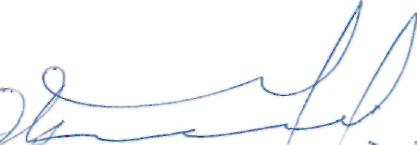 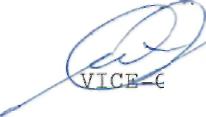 